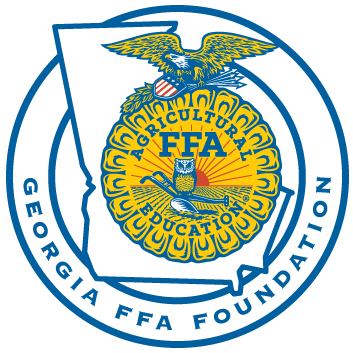 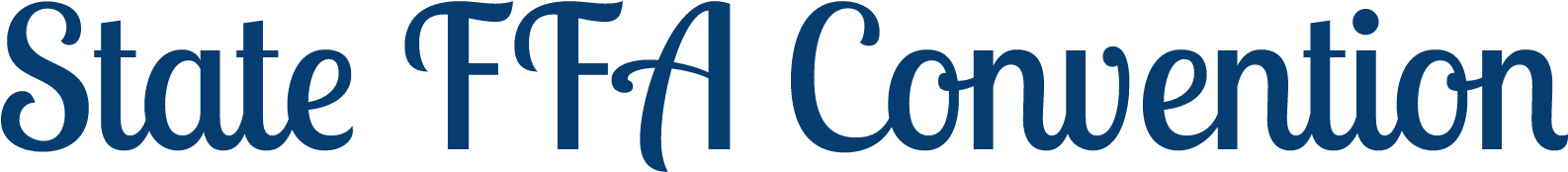 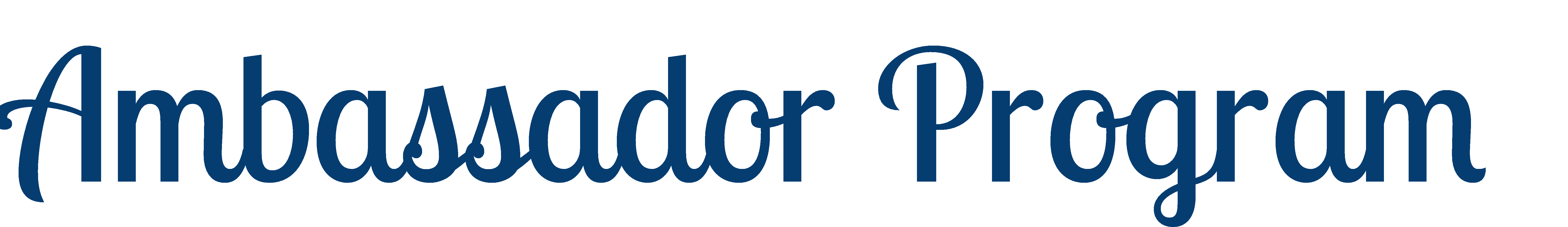 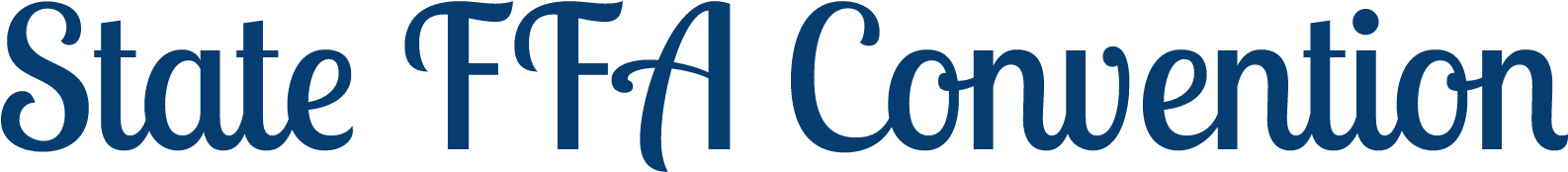 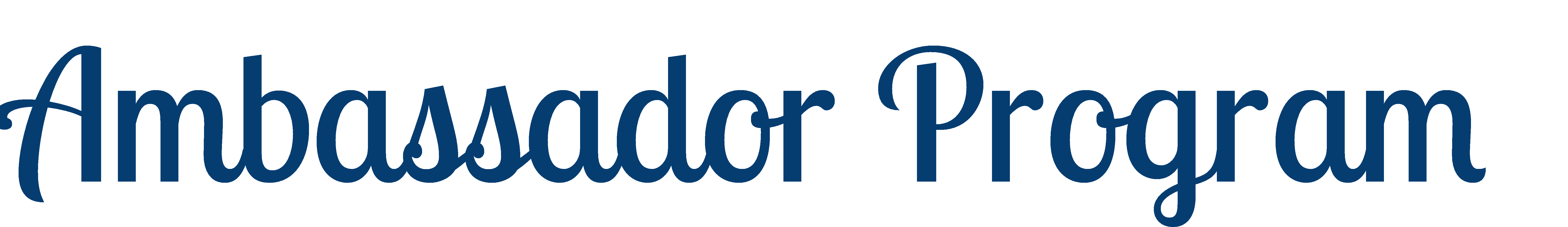 
The purpose of the ambassador program is to provide a leadership program to Georgia FFA members which will allow opportunities during State FFA Convention to interact and connect with FFA supporters, donors and potential sponsors.  The program, in turn, gives industry representatives and donors the opportunity to              interact with FFA members and to learn more about the FFA program and its mission. 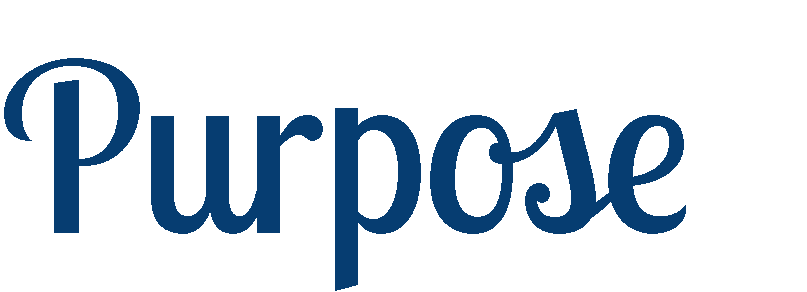 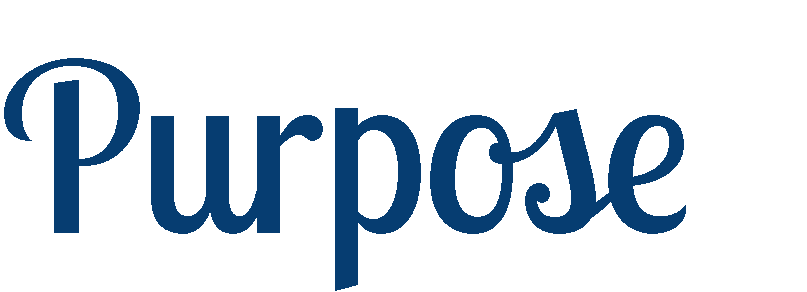 
Prospective ambassadors must complete and submit an application by March 15, 2019.  Each chapter may submit up to three ambassador applications.  Applications will be judged and ambassadors will be announced by March 29, 2019.  Judging will be based on FFA activities, advisor’s recommendation and the student’s Supervised Agricultural Experience (SAE). Students must be in the 9th – 12th grade to apply. 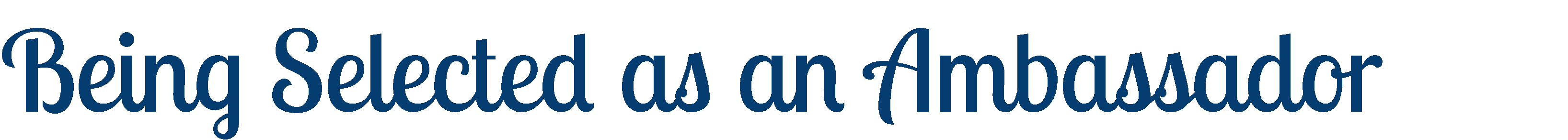 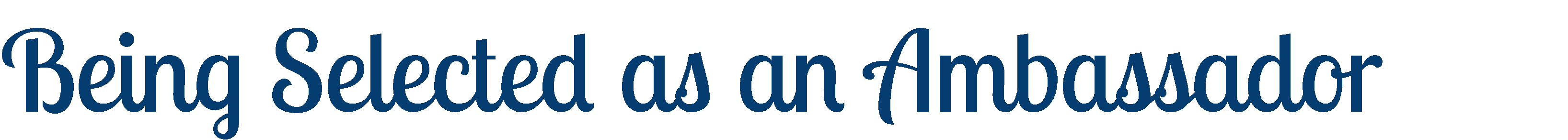 
Ambassadors must attend the mandatory training on Wednesday, April 25th. Further details will be provided to selected ambassadors. Ambassadors will be served a meal after the training and lodging overnight.  
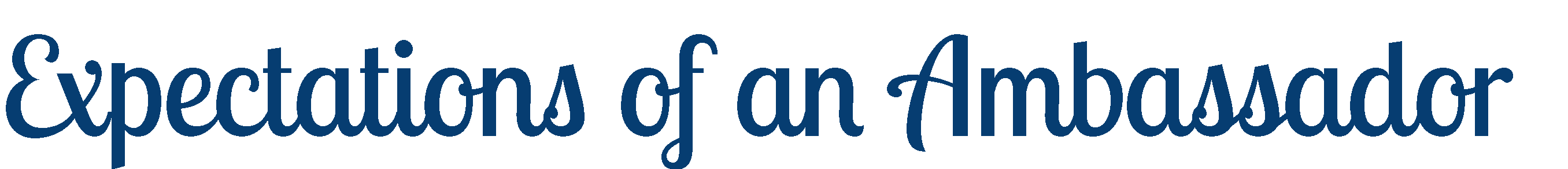 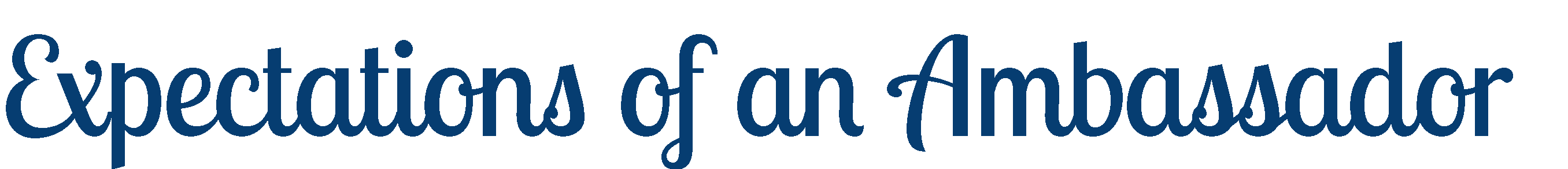 The training will include:  	•Overview of the Foundation (its purpose, mission, goals, activities, etc.)  	•Overview of the Ambassador Program  	•How to Interact with Business & Industry Representatives and Donors  	•Role of the Ambassadors while at the Convention  	•Specific Assignments for each Ambassador  FFA members selected for the program must feel comfortable and confident greeting guests, sharing their own FFA story, and having their assigned guests where they should be at all times. This will require prior   planning and preparation by each ambassador. Therefore, ambassadors will be required to know the                    following information:  	•Convention Schedule  	•Convention Center Layout  	•Guest Registration Process  	•Award Program Sponsors  	•Their Assigned Business & Industry Representatives, Judges and Donors 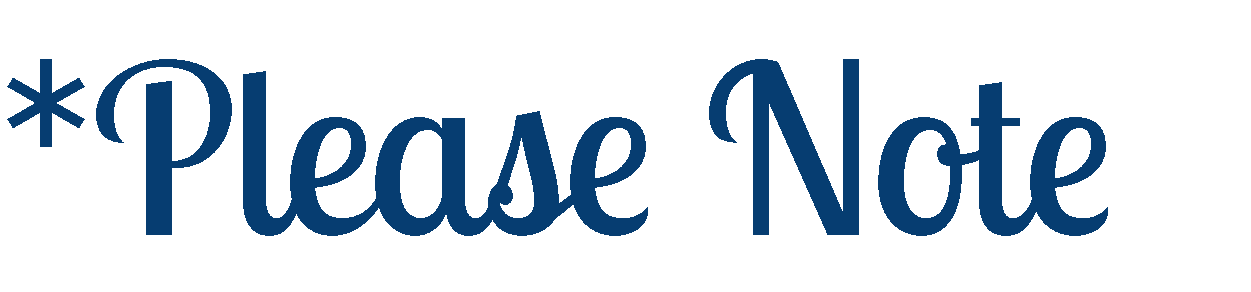 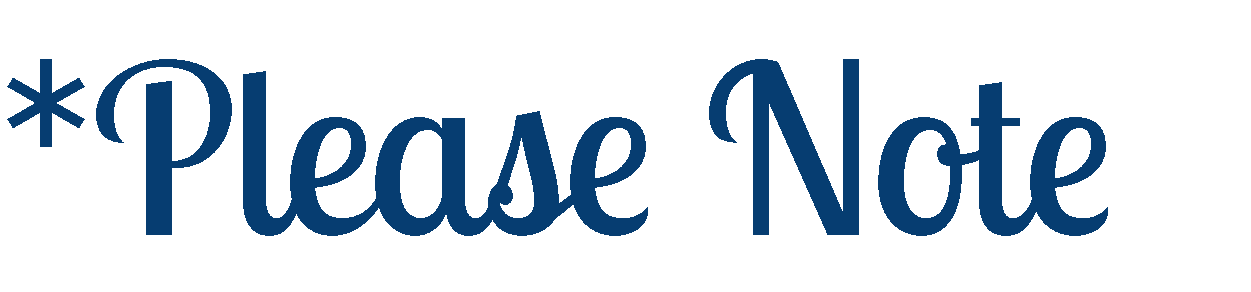 We want students, parents and agriculture teachers to be well aware of the commitment being made when applying to be a Foundation ambassador. If chosen for the program, students should expect to be involved in ambassador activities throughout the entire FFA Convention. If an FFA member is planning to run for State Office, this program is not ideal for the student to participate in. This commitment begins with training on Wednesday, April 24, 2019. Hours may be unpredictable as we work with special guests who may show up unannounced, or assist with additional guests joining current sponsors ambassadors will need to be on high alert at all times. It is encouraged for potential ambassadors to sit down and discuss this opportunity with their agriculture teacher BEFORE applying. Teachers must be willing to support your time commitment to the program as well as bring you and pick you up on time. Travel to and from the convention center is the responsibility of the ambassador.  2019 Ambassador ApplicationStudent Name: ______________________________ Chapter Name: __________________________________ Student Address: ___________________________________________________________________________ Student Email Address:_______________________________ Student Cell Number:___________________  Year in School:________________ Career Objective: _______________________________________________________________________________________________________________________________________________________________________________________________________________________________________________________________________________
FFA Experience Year Membership Began: _________________ Years of Ag Education Completed:_________________  Have you received the Greenhand, Chapter, or State Degrees? If so, please state below which degrees and what year degrees were received:  ____________________________________________________________________________________________________________________________________________________________________________________________________________________________________ ____________________________________________________________________________ What is your Supervised Agricultural Experience? (Be sure to list your responsibilities, details of scope, hours, etc.): ____________________________________________________________________________ ____________________________________________________________________________________________________________________________________________________________________________________________________________________________________________________________________________________________________________________________________________________________________________________________________________________________________________________________________________________________________________________________________________________ Explain how you are involved in your local chapter:   ________________________________________________________________________________________________________________________________________________________________________________________________________________________________________________________________________________________________________________________________________________________________________________________________________________________________________________________________________2019 Ambassador Application                                                        	 Advisor’s Recommendation—Please use the space below to explain why your student should participate in the Ambassador Program.  I highly recommend, ______________________, as a 2019 Georgia FFA Foundation Ambassador.  _______________________ Advisor Signature 
If you type your signature, please know that we ask you (FFA Advisor and Agricultural Education Teacher) to submit your students’ applications to Hillery R. Culpepper. 2019 Ambassador Application            Please include a headshot picture of yourself, in Official Dress, here.I, ______________________________, have read and agree to all duties and responsibilities required of me if selected as a 2019 Georgia FFA Foundation Ambassador.  _______________________ Student Signature 
If you must type your signature, your FFA Advisor/Agricultural Education Teacher must submit your application on your behalf.    How to submit 2019 Ambassador ApplicationApplications must be submitted by Friday, March 15th, 2019 to:
Hillery R. Culpepper, Assistant Director of the Georgia FFA FoundationApplications must be submitted via email, as a PDF document, to hreeves@gaaged.org. Applications received after the deadline will not be accepted or considered. Chapters that submit more than three (3) applications for this program will be contacted and asked to narrow their selection down to just three (3).More InformationFor questions or more information, please contact Hillery R. Culpepper 229-325-4736 or email at hreeves@gaaged.org. 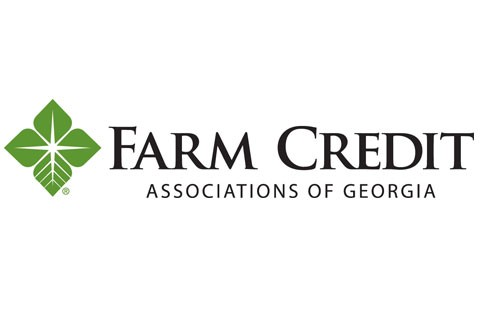 Thank you to the Farm Credit Associations of Georgia for sponsoring the 
2019 State FFA Convention Ambassador Program. 